17.04.2020.HRVATSKI JEZIKU čitančici na str.40 pažljivo pročitaj priču Izlet u prirodu.Odgovori na pitanja na stranici 40 i 41.MATEMATIKANastavna jedinica: Zbrajanje 8+3U prilogu je prezentacija Zbrajanje 8+3.Otvorite je i prođite po njoj.Zapamti!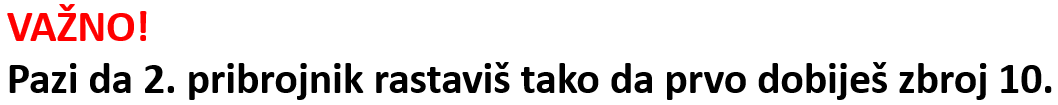 Riješite zadatke u udžbeniku na stranicama 70.i 71.Ovo je novo gradivo, i malo je teže. Ukoliko postoji potreba za dodatnim pojašnjavanjem, javite mi se videopozivom. LIKOVNA KULTURAIzrada modela vjetrenjače od papira. (Tko želi, nije obavezno.)GLAZBENA KULTURANa mozawebu (str.46) poslušaj pjesmu Kad si sretan i nauči je pjevati. Kutak za čitanjeLegendarna Durica (strip) 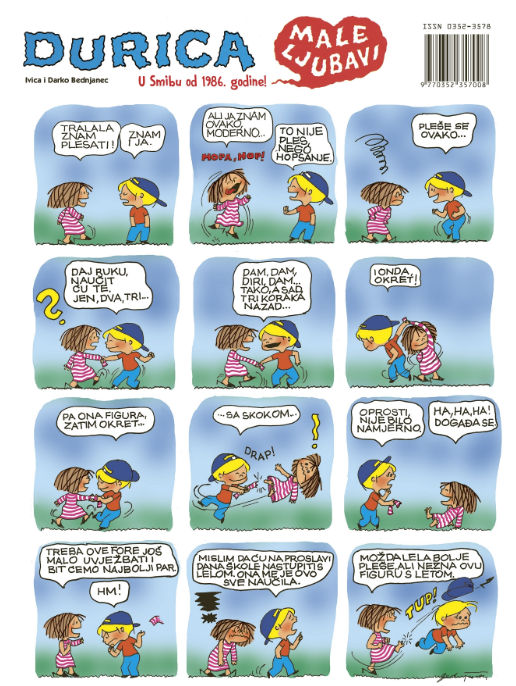 